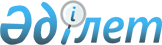 О расчетах за использованный природный газ, полученный из Узбекистана в 1995 годуПостановление Правительства Республики Казахстан от 30 ноября 1996 г. N 1457



          В целях реализации протокольного решения между Правительством
Республики Казахстан и Правительством Республики Узбекистан о
погашении задолженности Республики Казахстан за поставленный в 1995
году природный газ Правительство Республики Казахстан ПОСТАНОВЛЯЕТ:




          1. Министерству транспорта и коммуникаций Республики Казахстан
обеспечить погашение задолженности в сумме, эквивалентной 12500 тыс.
(двенадцать миллионов пятьсот тысяч) долларов США, Республике
Узбекистан за поставленный природный газ в 1995 году в счет
перевозок транзитных грузов и пассажиров Узбекистана по территории
Республики Казахстан.




          2. Министерству энергетики и угольной промышленности Республики
Казахстан компенсировать в первом полугодии 1997 года потери
Управлений Алматинской и Западно-Казахстанской железных дорог на
сумму, эквивалентную 12500 тыс.долларов США, и предъявить иск к фирме
"Адил" ("Одил") на взыскание денежных средств в сумме, определенной
распоряжением Первого заместителя Премьер-Министра Республики
Казахстан Исингарина Н.К. от 24 октября 1995 г. N 3-40.




          3. Министерству транспорта и коммуникаций совместно с
Министерством финансов Республики Казахстан в двухнедельный срок
рассмотреть предложение Республики Узбекистан по погашению
задолженностей за газ путем взаимозачетов с Узбекской, Кыргызской,
Таджикской и Туркменской железными дорогами за имеющиеся долги за
грузовые и пассажирские перевозки.




          4. Контроль за исполнением настоящего постановления возложить
на Заместителя Премьер-Министра Республики Казахстан Дуйсенова Д.Т.





     Премьер-Министр
  Республики Казахстан


					© 2012. РГП на ПХВ «Институт законодательства и правовой информации Республики Казахстан» Министерства юстиции Республики Казахстан
				